Change Requestfor the update of ISO 20022 financial repository itemsOrigin of the request:A.1 Submitter:SWIFT 8 Marina View, Asia Square Tower 1, #28-04, Singapore 018960 A.2 Contact person: Mr. David Dobbing	SWIFT Standards DepartmentTel: +65 8500 8056    A.3 Sponsors:Standard Chartered Bank Address: Marina Bay Financial Centre (Tower 1), 8 Marina Boulevard, Level 22    Singapore 018981Mr. Mritunjay SinghDirector, Transaction BankingPhone:    +65 65964201Email:     mritunjay.singh@sc.comMr. Christopher WeeDirector, Transaction BankingPhone:    +65 6596 9763Email:	    christopher.wee@sc.com Mr. Rob CoombesGlobal Head of Financial Crime Compliance, Wholesale BankingPhone:    +65 6596 5298Email:	    rob.coombes@sc.com  Related messages:RoutingSummary block in TransportDataSet inDescription of the change request: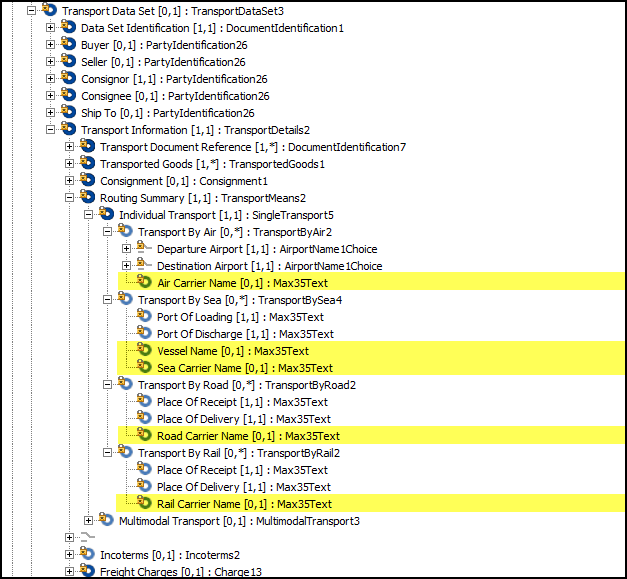 Request change to the elements in RoutingSummary in TransportDataSetChange cardinality of AirCarrierName to make this element mandatory Change cardinality of VesselName to make this element mandatory
Change cardinality of SeaCarrierName to make this element mandatoryChange cardinality of RoadCarrierName to make this element mandatory Change cardinality of RailCarrierName to make this element mandatory Purpose of the change:Trade has been identified as being high risk from the perspective of money laundering by regulators and industry associations around the world.US alone, based on FINCEN’s advisory dated Feb 2010 that SAR reporting related to Trade based money laundering is increasing. Between Jan 2004 and May 2009, the reported transactions involved aggregated to over US$276billionhttp://www.fincen.gov/statutes_regs/guidance/pdf/fin-2010-a001.pdfIn order to align with current and evolving regulatory demands in this area, the tsmt messages that support the BPO need to be enhanced to better ensure compliance with these demands.  Urgency of the request:To be handled in accordance with the normal yearly maintenance cycle.Business examples:Documents such as Letters of Credit, Bills of Lading, and Invoices all provide for description of goods.SEG recommendation:Comments:Reason for rejection:#Message IDMessage Name1tsmt.014.001.04DataSetSubmissionV042tsmt.017.001.04ForwardDataSetSubmissionReportV04ConsiderConsiderTiming- Next yearly cycle: 2014/2015(the change will be considered for implementation in the yearly maintenance cycle which starts in 2014 and completes with the publication of new message versions in the spring of 2015)- Next yearly cycle: 2014/2015(the change will be considered for implementation in the yearly maintenance cycle which starts in 2014 and completes with the publication of new message versions in the spring of 2015)- At the occasion of the next maintenance of the messages(the change will be considered for implementation, but does not justify maintenance of the messages in its own right – will be pending until more critical change requests are received for the messages)- At the occasion of the next maintenance of the messages(the change will be considered for implementation, but does not justify maintenance of the messages in its own right – will be pending until more critical change requests are received for the messages)- Urgent unscheduled(the change justifies an urgent implementation outside of the normal yearly cycle)- Urgent unscheduled(the change justifies an urgent implementation outside of the normal yearly cycle)- Other timing:- Other timing:- Other timing:Reject